Lenguaje y Comunicación 2ºEstamos estudiando y trabajando desde casa, para la correcta revisión de tú actividad debes enviar tu tarea al siguiente correo : PIEMGV2020@gmail.comAl enviar el correo, en asunto escribir: Nombre del o la estudiante – asignatura.INSTRUCCIONESDebes completar el abecedario.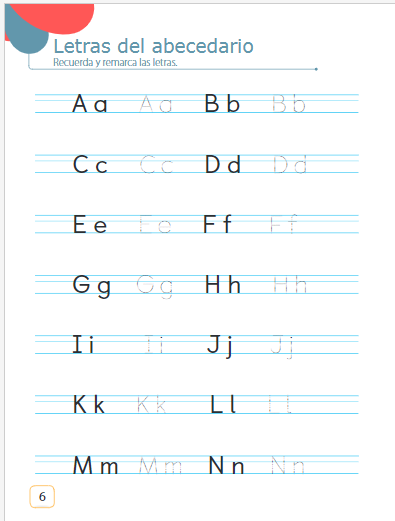 Completar guía de actividades “Clasificando en orden alfabético” que se encuentra en este mismo archivo, más abajo.-	Piensa y escribe una palabra que comience con la letra que te indica el abecedario.Más abajo, encontraras una lista de indicadores con los que se evaluara tú trabajo.Recordar a los padres y/o apoderados que las actividades las deben hacer los niños y niñas. Los padres solo deben explicar y guiar el trabajo a realizarRubrica de evaluación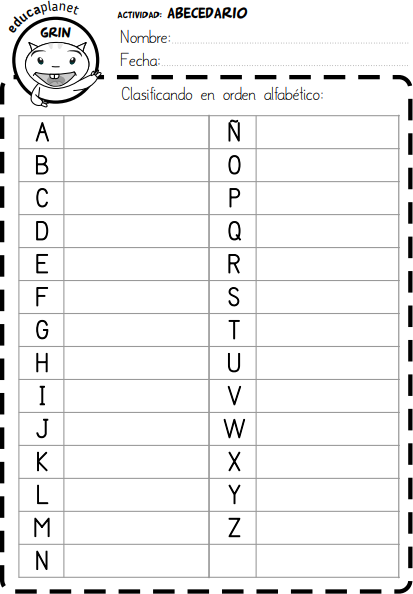 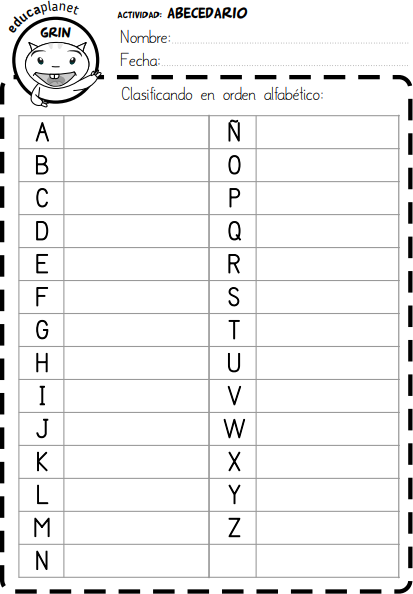 IndicadorExcelente(1 punto por letra)Suficiente(0.5 pts por letra)Insuficiente(0 pts)Puntaje idealRemarca las letrasRemarcaRemarca lasNo remarca27 ptos.punteadas del abecedarioabsolutamenteletraslas letras delen cuaderno detodas las letras.punteadas. Sinabecedario.actividades.embargo dejaalgunas sinremarcar.Escribe una palabra paraEscribeEscribe unaNo realiza la27 ptos.cada letra.correctamentepalabra paraactividad. Nouna palabracada letra. Sinescribe laspara cada letraembargo, dejapalabras paradel abecedario.algunas sincada letra.completar.TotalTotalTotal54 ptos.